NEMOCNICE JINDŘICHŮV HRADEC, a.s. 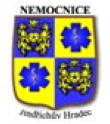 U Nemocnice 380/III 377 38  Jindřichův Hradec IČ: 26095157   DIČ: CZ26095157, pro DPH CZ699005400 zapsaná v obch. rejstříku vedeném u Krajského soudu v Č. Budějovicích v oddílu B, vložce číslo 1464 Bankovní spojení: ČSOB (Československá obchodní banka), č.ú. 291141478/0300 OBJEDNÁVKA č. dne DODAVATEL: Olympus Czech Group, s.r.o., člen koncer Evropská 16 160 00 Praha ODBĚRATEL: Nemocnice Jindřichův Hradec, a.s. Oddělení zdravotnické techniky IČO: 27068641 Vyřizuje: XXXXXXXXXXtel. XXXXXXXX, mob. XXXXXXXXX e-mail: XXXXXXXXXXXNázev objednávky: Svislá HD kamerová hlava pro endoskopické výkony Specifikace zboží či služeb: Předmětem objednávky je dodávka 1 kusu kamerové hlavy dle nabídky a specifikace ze dne 29. 5. 2023. Typ přístroje: Kamerová hlava HD "CH-S200-08-LB Jedná se o realizaci v rámci Integrovaného regionálního operačního programu, název projektu: Modernizace  Nemocnice Jindřichův Hradec a.s., CZ.06.6.127/0.0/0.0/21_121/0016305. Termín a místo dodání: Cena: Nemocnice Jindřichův Hradec, termín dodání: do 12 týdnů od nabytí účinnosti objednávky v RS 296 730,- Kč bez DPH Místo a datum splatnosti, forma fakturace: Lhůta splatnosti faktury je 30 dní. Na základě dohody společnosti Nemocnice Jindřichův Hradec, a.s.  a dodavatele, je akceptace této objednávky považována za uzavření  příslušné smlouvy (kupní nebo o dílo), přičemž dodavateli vzniká dnem akceptace povinnost zde specifikované zboží či  služby dodat. Akceptací této objednávky dodavatel souhlasí v případě ceny plnění nad  50 tis. Kč s jejím zveřejněním v registru smluv MV ČR v plném  znění. Akceptaci / potvrzenou objednávku pošlete, prosím, zpět v písemé formě, příp. mailem nebo faxem na adresu naší společnosti. Za odběratele :  	Za dodavatele : ........................................................................ razítko, podpis ........................................................................ razítko, podpis 